H. AYUNTAMIENTO DE HECELCHAKAN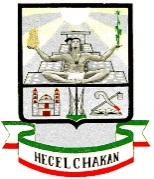 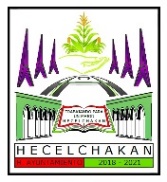 2018 - 2021TRABAJANDO POR UN MEJOR HECELCHAKAN“2020, AÑO DE LEONA VICARIO, BENEMERITA MADRE DE LA PATRIA”SECRETARIASESIONES DE CABILDOORDINARIAACTA XLIII04/09/2020ORDEN DEL DIA1.- PASE DE LISTA2.- LECTURA DEL ACTA ANTERIOR Y FIRMA3.- MOTIVO PRINCIPAL DE LA SESION3.1 INFORME FINANCIERO Y CONTABLE CORRESPONDIENTE AL MES DE MAYO DE 2020.3.2 INFORME FINANCIERO Y CONTABLE CORRESPONDIENTE AL MES DE JUNIO DE 2020.ASUNTOS GENERALES4.-  CLAUSURA DE LA SESIONEL SECRETARIO DEL H. AYUNTAMIENTOPROFR. JESUS BERNABE CHI DAMIAN